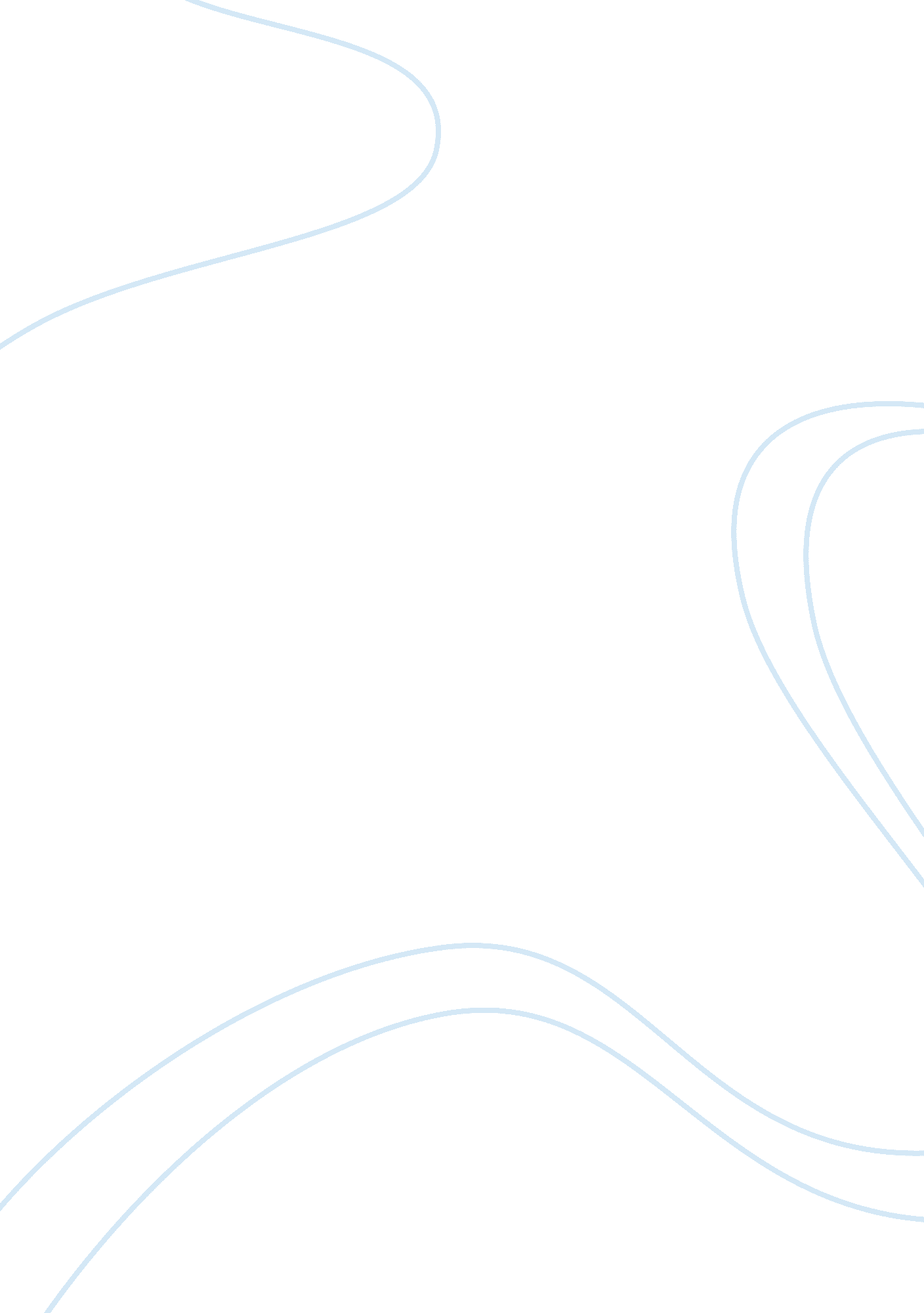 Creating your own destinyEducation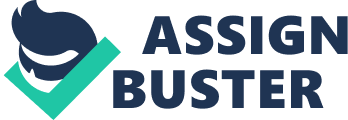 In mature age I accepted reality and despite becoming gloomy about my shortcomings, accepted them whole-heartedly. Therefore, I received my pleasure of life by getting married to a great man and am fortunate to be the mother of three. However, my passion for higher studies never dwindled and at the age of forty and a mother to fourteen-year-old daughter, I decided to resume my studies as a radiologist. 
I want to become a role model for my children and provide them with evidence as age is not an obstacle in achieving aims, only perseverance and personal motivation in any form is required. Therefore, I plan to join The University of Texas –MD Anderson Cancer to pursue a Bachelor of Science degree in radiation. 
God has a plan for all, I found my personal motivational element in the success of others and by aiding my family members in their time of need, I found my objective of life. I believe, living for oneself is easy and not much rewarding in its true sense, the most gratifying moments are savored when one becomes a cause of others pleasure or become a source of their ease through eliminating their pains or miseries. Therefore, I feel most fortunate to be a daughter of my beloved father, wife to my loving man and a fortunate mother who can still look after family without being pessimistic or de-motivated. 